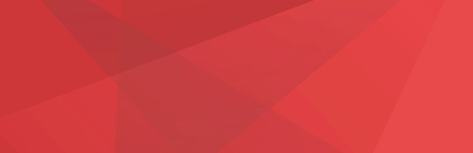 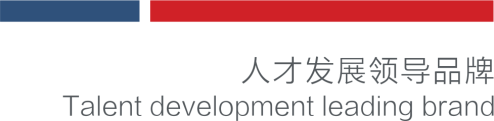 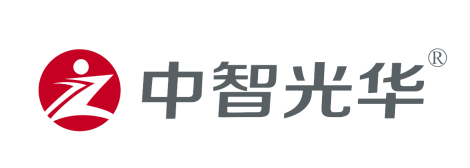 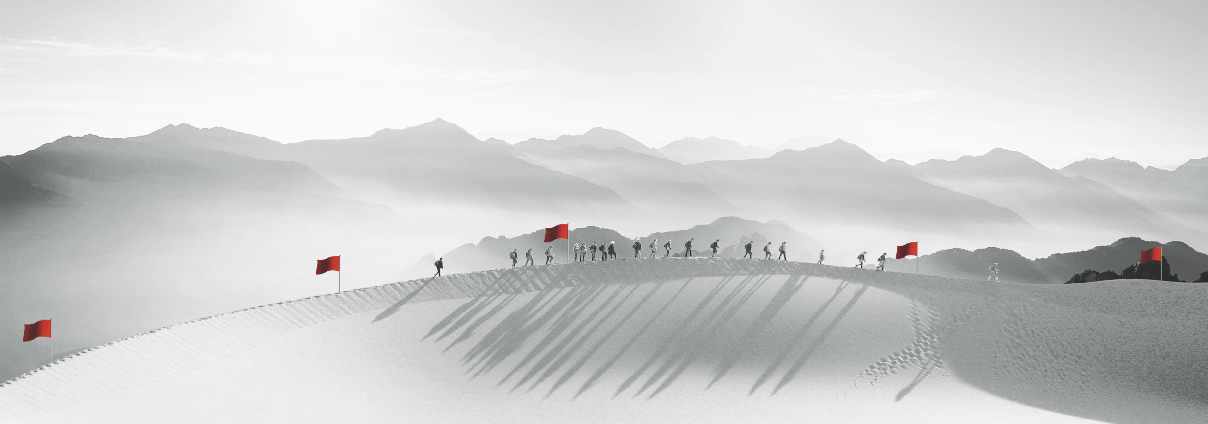 获得互联网业、电商行业、银行业、知名制造业、电力行业、通讯行业等企业的好评和大力推荐。课程目标视觉教学模型10张（挂图）一套教学视觉引导卡（大卡A4）视觉板书模板20套一套视觉创意智问卡四套视觉练习卡片课程特色视觉同传讲授38%+引导视觉感知5%+视觉基本功练习16%+情景案例26%+成功案例解析13%+版权教学游戏2%+翻转课堂教学第一篇：开始视界之旅开启视界之旅：warm up-视觉游戏视觉思考：我们为什么要学习视觉引导奇思妙想：引导觉技课程理论逻辑图打破视觉迷恋的5大误区四大学习模式：沉浸式学习超乎想象的学习方法大脑认知：开启你左右脑天赋的可能第二篇：唤醒身体涂鸦天赋视觉工具：你的创作从三只马克笔开始视觉图形：点、线、形状、箭头视觉书写：英文字母、数字、标题字体、内容字体视觉人物：表情、肢体、动态视觉场景：职场、会议、沟通、心理、共创视觉色彩：视觉表达常用配色方法视觉排版：视觉记录常见七种排版第三篇：视觉语言应用训练视觉语言：探索视觉语言的根基视觉思维拓展：职场高频应用词汇视觉化视觉游戏：图像VS文字，九宫格联想训练视觉化呈现的12项利器便利贴：身边最好了练习卡视觉挑战：涂鸦革命的行动召唤视觉道具：视觉训练卡片第四篇：个人视觉成长篇绝非天赋：盲目的自我刻意练习，挑战视觉单点突破法！！聆听：即时聆听，视觉呈现的14个诀窍速录：听与记，手脑的应激反应记忆：照相记忆法，让大脑回到孩童时代实战演练：三点式训练法，突破自我设限实战演练：视觉单点突破法第五篇：视觉引导教学应用篇引导式培训师的课堂教学的三大挑战挑战引导式培训师的教学理念视觉道具：教学引导卡，工具与流程的完美结合视觉化教学案例拆解：5步化课为图实战演练：深度交互的课程展示第六篇：视觉引导职场会议应用篇如果不用PPT你会如何开展会议？会议图像记录原则视觉引导团队开放隐喻的愿景影响群体投入的拦路石视觉道具：视觉会议模板第七篇：视觉创意篇视觉全景图：课匠堂独家版权课程案例拆解实战演练：创建自己的构想图    群体共创：梦想画卷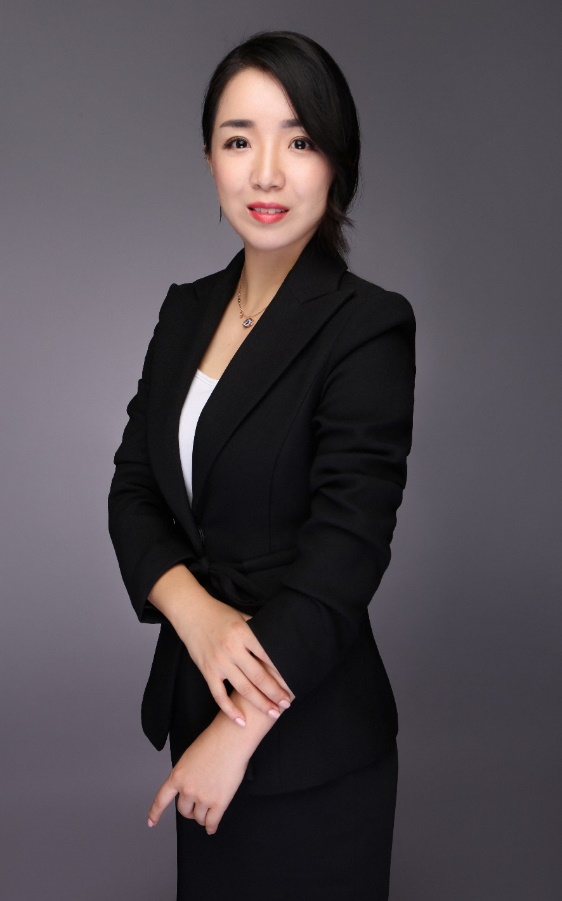 服务客户阿里巴巴、优酷娱乐、中国移动、山东农行、时利和汽车制造、云集微店、修正药业、广州地铁、时代地产、花旗银行、广晟地产、天河区政府中心企业、自然堂、流行美、千千氏、安植集团、湛江地税、贵州烟草集团、三星（中国）、丸美（中国）、神州数码、易才咨询等 《引导觉技-视觉引导》报名表填好下表后邮箱至： 2969817824@qq.com                   联系方式：13719291959 梁彩云单位名称企业类型： □外资 □台资 □港资 □民营 □其它企业类型： □外资 □台资 □港资 □民营 □其它联 系 人公司地址联系电话E-mail参会人数          人          人参会费用￥_______元请将款项汇至指定帐号户  名：广州中智光华教育科技有限公司开户行：中国建设银行广州琶洲支行账  号：4400 1101 4740 5250 0736户  名：广州中智光华教育科技有限公司开户行：中国建设银行广州琶洲支行账  号：4400 1101 4740 5250 0736户  名：广州中智光华教育科技有限公司开户行：中国建设银行广州琶洲支行账  号：4400 1101 4740 5250 0736户  名：广州中智光华教育科技有限公司开户行：中国建设银行广州琶洲支行账  号：4400 1101 4740 5250 0736参会学员参会学员参会学员2017时代光华学习卡价格表2017时代光华学习卡价格表2017时代光华学习卡价格表2017时代光华学习卡价格表2017时代光华学习卡价格表会员系列类型价格(元)数量(张)平均价格（元/张）集团系列皇冠卡￥288，8002888100集团系列至尊卡￥158，8001324120集团系列翡翠卡￥118，800757157公司系列金钻卡￥94，800499190公司系列钻石卡￥70，800331214公司系列白金卡￥59，800249240团队系列金卡￥46，800170275团队系列银卡￥32，800100328说 明:成功购买时代光华学习卡的企业，即成为时代光华的VIP会员单位；时代光华学习卡会员均可参加广州、深圳、东莞、佛山、杭州五地课程；企业参加课程学习所产生的食宿、交通、差旅等费用自理；时代光华学习卡会员可免费参加时代光华沙龙活动；产品手册内公开课程项目均可匹配企业以内训学习形式另行采购；会员单位购买时代光华E-learning网络学习产品可享受优惠；学习卡使用所有解释权归中智光华教育集团所有。说 明:成功购买时代光华学习卡的企业，即成为时代光华的VIP会员单位；时代光华学习卡会员均可参加广州、深圳、东莞、佛山、杭州五地课程；企业参加课程学习所产生的食宿、交通、差旅等费用自理；时代光华学习卡会员可免费参加时代光华沙龙活动；产品手册内公开课程项目均可匹配企业以内训学习形式另行采购；会员单位购买时代光华E-learning网络学习产品可享受优惠；学习卡使用所有解释权归中智光华教育集团所有。说 明:成功购买时代光华学习卡的企业，即成为时代光华的VIP会员单位；时代光华学习卡会员均可参加广州、深圳、东莞、佛山、杭州五地课程；企业参加课程学习所产生的食宿、交通、差旅等费用自理；时代光华学习卡会员可免费参加时代光华沙龙活动；产品手册内公开课程项目均可匹配企业以内训学习形式另行采购；会员单位购买时代光华E-learning网络学习产品可享受优惠；学习卡使用所有解释权归中智光华教育集团所有。说 明:成功购买时代光华学习卡的企业，即成为时代光华的VIP会员单位；时代光华学习卡会员均可参加广州、深圳、东莞、佛山、杭州五地课程；企业参加课程学习所产生的食宿、交通、差旅等费用自理；时代光华学习卡会员可免费参加时代光华沙龙活动；产品手册内公开课程项目均可匹配企业以内训学习形式另行采购；会员单位购买时代光华E-learning网络学习产品可享受优惠；学习卡使用所有解释权归中智光华教育集团所有。说 明:成功购买时代光华学习卡的企业，即成为时代光华的VIP会员单位；时代光华学习卡会员均可参加广州、深圳、东莞、佛山、杭州五地课程；企业参加课程学习所产生的食宿、交通、差旅等费用自理；时代光华学习卡会员可免费参加时代光华沙龙活动；产品手册内公开课程项目均可匹配企业以内训学习形式另行采购；会员单位购买时代光华E-learning网络学习产品可享受优惠；学习卡使用所有解释权归中智光华教育集团所有。